WOJEWÓDZTWO WIELKOPOLSKIEWzór powiadomienia do systemu RSOPOZIOM 3Powiadomienie o przekroczeniu poziomu informowania i o ryzyku wystąpienia przekroczenia poziomu alarmowego dla pyłu zawieszonego PM10 w powietrzuINFORMACJE O PRZEKROCZENIU POZIOMU INFORMOWANIAINFORMACJE O PRZEKROCZENIU POZIOMU INFORMOWANIAZagrożenieWystąpienie przekroczenia poziomu informowania (100 µg/m3) dla pyłu zawieszonego PM10 w powietrzu.Data wystąpienia09.01.2024 r. (godz.00.00-24.00)Stężenia dobowe  pyłu PM10 na stacjachPrzekroczenie poziomu informowania wystąpiło na stacjach: w Kościanie, wartość stężenia dobowego pyłu zawieszonego PM10 w powietrzu wyniosła 119,2 ug/m3; w Mosinie przy ul. Czereśniowej, wartość stężenia dobowego pyłu zawieszonego PM10 w powietrzu wyniosła 124,4 ug/m3.Obszar przekroczeniaObszar przekroczeń poziomu informowania obejmował: miasta Kościan i Mosina.Ludność narażonaLiczba mieszkańców obszaru, na którym wystąpiło przekroczenie poziomu informowania: 37478.Przyczyny Warunki meteorologiczne utrudniające rozprzestrzenianie się zanieczyszczeń w sytuacji wzmożonej emisji z sektora bytowo-komunalnego.INFORMACJE O RYZYKU PRZEKROCZENIA POZIOMU ALARMOWEGOINFORMACJE O RYZYKU PRZEKROCZENIA POZIOMU ALARMOWEGOZagrożenieRyzyko wystąpienia przekroczenia poziomu alarmowego – 150 µg/m3 dla pyłu zawieszonego PM10 w powietrzu.Data wystąpienia10.01.2024 r. godz. 8.00Przewidywany czas trwania ryzykaOd godz. 8.00 dnia 10.01.2024 r. do godz. 24.00 dnia 10.01.2024 r.Przyczyny Warunki meteorologiczne utrudniające rozprzestrzenianie się zanieczyszczeń w sytuacji wzmożonej emisji z sektora bytowo-komunalnegoPrognozowana jakość powietrzaPrognozowana jakość powietrzaPrognoza na dzień 10.01.2024 r. dla stężeń średniodobowych pyłu PM10, przygotowana na podstawie wyników pomiarów ze stacji pomiarowych województwa wielkopolskiego oraz prognozy zanieczyszczenia powietrza, wykonywanej przez Instytut Ochrony Środowiska - Państwowy Instytut Badawczy (IOŚ-PIB) dostępnej na portalu „Jakość powietrza” GIOŚ pod adresem http://powietrze.gios.gov.pl/pjp/airPollutionPrognoza na dzień 10.01.2024 r. dla stężeń średniodobowych pyłu PM10, przygotowana na podstawie wyników pomiarów ze stacji pomiarowych województwa wielkopolskiego oraz prognozy zanieczyszczenia powietrza, wykonywanej przez Instytut Ochrony Środowiska - Państwowy Instytut Badawczy (IOŚ-PIB) dostępnej na portalu „Jakość powietrza” GIOŚ pod adresem http://powietrze.gios.gov.pl/pjp/airPollutionDzień 10.01.2024 r.Dzień 10.01.2024 r.Obszar ryzyka wystąpienia przekroczenia poziomu alarmowego dla pyłu PM10Prognozowane na dzień 10.01.2024 r. przekroczenie poziomu alarmowego dla pyłu PM10 obejmuje: powiat poznański, miasto Pleszew, miasto Kościan, miasto Poznań, miasto Konin.Obszar ryzyka wystąpienia przekroczenia poziomu alarmowego dla pyłu PM10Prognozowane na dzień 10.01.2024 r. przekroczenie poziomu alarmowego dla pyłu PM10 obejmuje: powiat poznański, miasto Pleszew, miasto Kościan, miasto Poznań, miasto Konin.Ludność narażona na ryzyko wystąpienia przekroczenia poziomu alarmowego dla pyłu PM10Ludność zamieszkująca obszar, na którym w dniu 10.01.2024 r. istnieje ryzyko przekroczenia poziomu alarmowego dla pyłu PM10: 1051846Ludność narażona na ryzyko wystąpienia przekroczenia poziomu alarmowego dla pyłu PM10Ludność zamieszkująca obszar, na którym w dniu 10.01.2024 r. istnieje ryzyko przekroczenia poziomu alarmowego dla pyłu PM10: 1051846Obszar ryzyka wystąpienia przekroczenia poziomu informowania dla pyłu PM10Prognozowane na dzień 10.01.2024 r. przekroczenie poziomu informowania dla pyłu PM10 obejmuje: miasto Kalisz, powiat pilskiObszar ryzyka wystąpienia przekroczenia poziomu informowania dla pyłu PM10Prognozowane na dzień 10.01.2024 r. przekroczenie poziomu informowania dla pyłu PM10 obejmuje: miasto Kalisz, powiat pilskiLudność narażona na ryzyko wystąpienia przekroczenia poziomu informowania dla pyłu PM10Ludność zamieszkująca obszar, na którym w dniu 10.01.2024 r. istnieje ryzyko przekroczenia poziomu informowania dla pyłu PM10: 234583.Ludność narażona na ryzyko wystąpienia przekroczenia poziomu informowania dla pyłu PM10Ludność zamieszkująca obszar, na którym w dniu 10.01.2024 r. istnieje ryzyko przekroczenia poziomu informowania dla pyłu PM10: 234583.INFORMACJE O ZAGROŻENIUINFORMACJE O ZAGROŻENIUWrażliwe grupy ludnościosoby cierpiące z powodu przewlekłych chorób serca (zwłaszcza niewydolność serca, choroba wieńcowa), osoby cierpiące z powodu przewlekłych chorób układu oddechowego (np. astma, przewlekła obturacyjna choroba płuc), osoby starsze, kobiety w ciąży oraz małe dzieci,osoby z rozpoznaną chorobą nowotworową oraz ozdrowieńcy.Możliwe negatywne skutki dla zdrowiaOsoby cierpiące z powodu chorób serca mogą odczuwać pogorszenie samopoczucia np. uczucie bólu w klatce piersiowej, brak tchu, znużenie. Osoby cierpiące z powodu przewlekłych chorób układu oddechowego mogą odczuwać przejściowe nasilenie dolegliwości, w tym kaszel, dyskomfort w klatce piersiowej, nasilenie się objawów ataków astmy.Podobne objawy mogą wystąpić również u osób zdrowych. W okresach wysokich stężeń pyłu zawieszonego w powietrzu zwiększa się ryzyko infekcji dróg oddechowych.Zalecane środki ostrożnościOgół ludności:unikaj intensywnego wysiłku fizycznego na zewnątrz, nie wietrz pomieszczeń, nie zwiększaj zanieczyszczenia powietrza, np. nie pal w kominku.Wrażliwe grupy ludności:unikaj wysiłku fizycznego na zewnątrz, w miarę możliwości nie wychodź na zewnątrz,nie zapominaj o normalnie przyjmowanych lekach, osoby z astmą mogą częściej odczuwać objawy (duszność, kaszel, świsty) i potrzebować swoich leków częściej niż normalnie,nie wietrz pomieszczeń,nie zwiększaj zanieczyszczenia powietrza, np. nie pal w kominku.W przypadku nasilenia objawów chorobowych zalecana jest konsultacja z lekarzem. Zaleca się również:zwiększenie nadzoru nad osobami przewlekle chorymi, w tym niepełnosprawnymi, stosowanie środków ochrony osobistej (np. tzw. masek antysmogowych) tylko po konsultacji z lekarzem,prowadzenie szerokiej edukacji adresowanej przede wszystkim do uczniów szkół podstawowych, średnich oraz ich prawnych opiekunów, dotyczącej problemu zanieczyszczonego powietrza oraz możliwych zachowań i czynności zmniejszających ryzyko narażenia na wysokie stężenia zanieczyszczeń w tym pyłu zawieszonego,bieżące śledzenie informacji o zanieczyszczeniu powietrzahttps://powietrze.gios.gov.pl/pjp/current DZIAŁANIA ZMIERZAJĄCE DO OGRANICZENIA PRZEKROCZEŃDZIAŁANIA ZMIERZAJĄCE DO OGRANICZENIA PRZEKROCZEŃZakres działań krótkoterminowychDziałania określone przez Zarząd Województwa w planach działań krótkoterminowych będących integralną częścią Programów Ochrony Powietrza: https://www.umww.pl/programy-ochrony-powietrzaINFORMACJE ORGANIZACYJNEINFORMACJE ORGANIZACYJNEData wydania10.01.2024 r. godz. 8:00Podstawa prawnaUstawa z dnia 27 kwietnia 2001 r. Prawo ochrony środowiska (Dz. U. z 2021 r. poz. 1973 t.j.)rozporządzenie Ministra Środowiska z dnia 8 października 2019 r. zmieniające rozporządzenie w sprawie poziomów niektórych substancji w powietrzu (Dz. U. poz. 1931)Źródła danychPaństwowy Monitoring Środowiska – dane z systemu monitoringu jakości powietrza Głównego Inspektoratu Ochrony ŚrodowiskaInstytut Ochrony Środowiska – Państwowy Instytut Badawczy (IOŚ-PIB) w Warszawie - prognoza jakości powietrzaOpracowanieDepartament Monitoringu Środowiska Głównego Inspektoratu Ochrony Środowiska Regionalny Wydział Monitoringu Środowiska w PoznaniuPublikacjahttps://powietrze.gios.gov.pl/pjp/rwms/15 Tytuł Uwaga! SMOGSkrótW dniu 10 stycznia na części województwa wielkopolskiego istnieje ryzyko wystąpienia przekroczenia poziomu alarmowego dla pyłu PM10 (150 µg/m3). Treść całego powiadomieniaPrognozowane na dzień 10.01.2024 r. przekroczenie poziomu alarmowego dla pyłu PM10 obejmuje: powiat poznański, miasto Pleszew, miasto Kościan, miasto Poznań, miasto Konin.Zrezygnuj ze spacerów. Jeśli możesz, zostań w domu. Ogranicz wietrzenie pomieszczeń.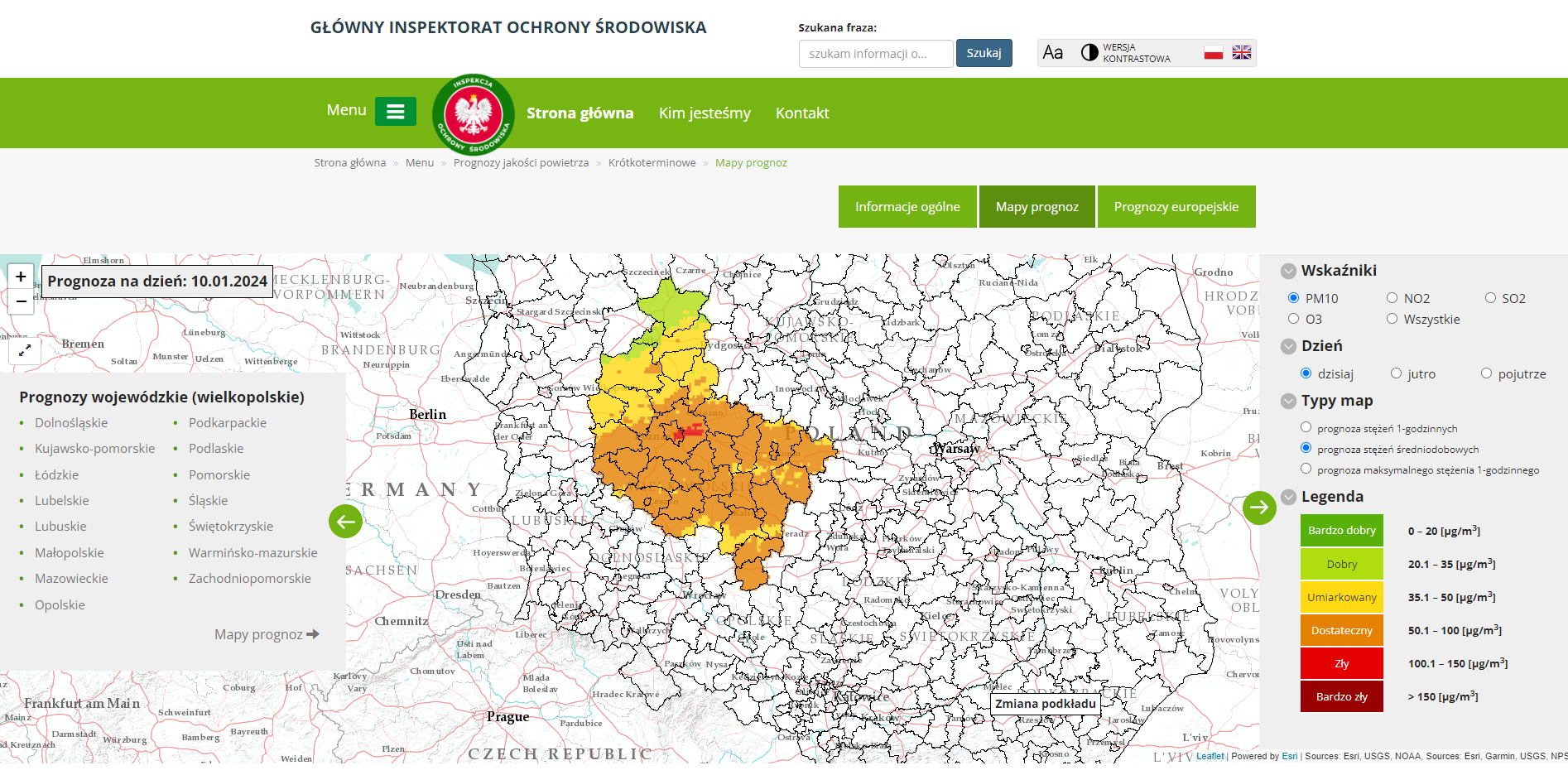 